Reedley College, MUS 7D 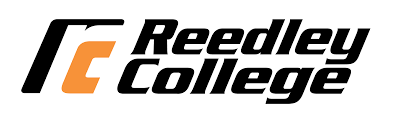 Ear Training IV Syllabus, Spring 2020 Humanities DivisionInstructor Prof. Matthew David Wheeler				               matthewwheelermusic.com matthew.wheeler@reedleycollege.edu 		                 https://www.imdb.com/name/nm9569491/(559) 638-0300 X3437 Office hours Music Building Office Check Office Door or by appt. Course Schedule MW – 3:00PM-3:50PM – MUS 170
Final Exams – May 18th – 22nd Time-TBA Other ScheduleCLASS WILL NOT MEET: Monday, January 20th (Martin Luther King Jr. Day); Friday, February 14th (Lincoln’s Day); Monday, February 17th (Washington Day); April 6th -10th (Spring Break) 
Full Refund Drop/Add Deadline: Friday, January 24th 
No “W” Drop Deadline: Friday, January 31st Final Drop Deadline: Friday, March 13th
If a class is canceled other than these stated dates, there will either be advance notice given by the instructor or an official announcement placed on the classroom door. Students with Disabilities If you have a verified need for an academic accommodation or materials in alternate media (i.e., Braille, large print, electronic text, etc.) per the Americans with Disabilities Act (ADA) or Section 504 of the Rehabilitation Act, please contact the instructor as soon as possible. Academic Honesty and Disruption For detailed information regarding Academic Dishonesty, Plagiarism, and Disruption, please see pages 46-47 of the Reedley College Catalogue. From the catalogue: Because cheating, plagiarism, and collusion in dishonest activities erode the integrity of the college, each student is expected to exert and entirely honest effort in all academic endeavors. Academic dishonesty in any form is a very serious offense and will incur serious consequences. Please turn off and stow all cell phones and other electronic devices during class. Students may be dismissed from class and counted as absent for creating excessive disruptions. Course Description This course is the practical application of material learned in MUS 1A – 2A. It included sight singing, rhythmic drills, score reading, and melodic, harmonic, and rhythmic dictation. Required for all music majors and minors. This course develops the concepts studied in Music Theory IV through ear training, sight singing, analysis, and dictation.  Corerequisites: Music 2B.Advisories: English 1A or 1AH and Mathematics 3A or 45.Required Materials Music for Sight Singing 9th edition – Rogers and OttmanEarMaster – Online App, for iPhone, iPad, or DesktopManuscript paper for dictation and homework. Objectives: In the process of completing this course, students will: read and notate more complex rhythms and melodic lines from MUS 7C learn to recognize compound metric structure both aurally and visually recognize harmonic structure in all root positions.   learn the recognize the basic modes begin to recognize all major and minor chords in all inversions.   Course Expectations, Late Work, Visitors, and Extra Credit It is expected that students will attend all class sessions and participate fully. While this course is not evaluating singing skill level, it is evaluating pitch accuracy, which comes from muscle memory developed over time. Everyone will be singing in class regularly as well as in individual evaluations  Late work and missed quizzes or exams will not be accepted without prior written consent of the instructor.  Per the SCCCD policy, visitors (including children) are not allowed in classes without prior written consent of the instructor.  Extra credit, while unusual, will be offered to every student in the class equally. Course Grading and Evaluation 	 	Weekly Test/Presentation – 20% –  Test will be held after each chapter unless there is a Midterm 	or Final Exam; and will address topics discussed during the chapter. No make-ups will be 	allowed without advance notice regarding an absence. 
	Homework – 40% – Students will be graded solely on their EarMaster Participation and Completion of the weekly assignments. Other assignments may be given throughout the semester in addition to EarMaster. Midterm Exam – 20% – There will be one midterm exam covering topics addressed to the midterm. Final Exam – 20% – The final for this course will cover everything throughout the semester. The date of the final is TBA. Note:  The only way I will correspond with you all is through email ONLY!!! I am very quick as responding to my emails. I will be taking Sunday off from all correspondence, so all questions must be asked prior to Sunday. Please be aware of the hour if you email me late at night. Thanks.  Attendance - Attendance to all class sessions is required. This is a skill-based course that develops and builds on itself over time. One cannot acquire classroom information and experience if he/she is not in attendance. Absences will be reflected in your final grade. You will be allowed 2 absences with no additional penalty than any zeros received on quizzes or exams. After 2 absences, you will lose ONE LETTER GRADE for every unexcused absence. In serious, documented cases, a quiz may be made up in advance of an absence. A doctor’s note is required for absences past 2.  Assignments provide a means for you to practice the material covered in class and a means for your instructor to evaluate your proficiency with the material. Assignments are due at the beginning of class on the date indicated. Late assignments will not be accepted. You are responsible for the work assigned in class even if you are absent. Test provide a means for your instructor to test your comprehension of material covered in class. Grading Scale: A: 92.5-100 A-: 90.0-92.4B+: 87.5-89.9B: 82.5-87.4 B-: 80.0-82.4C+: 77.5-79.9C: 72.5-77.4 C-: 70.0-72.4D+: 67.5-69.5D: 62.5-67.4 D-: 60-62.4 F: below 60.0